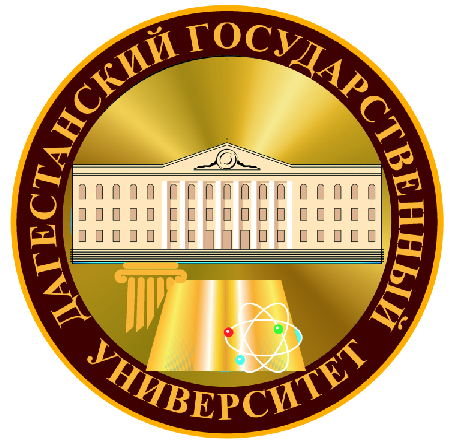 МИНИСТЕРСТВО ОБРАЗОВАНИЯ И НАУКИ РФ ФГБОУ ВО «ДАГЕСТАНСКИЙ ГОСУДАРСТВЕННЫЙ УНИВЕРСИТЕТ»ИНФОРМАЦИОННОЕ ПИСЬМО19-20 сентября 2018 г. состоится Международная научно-практическая конференция и школа молодых ученых«Химия, химическая технология и экология: наука, производство, образование»Уважаемые коллеги!Приглашаем Вас принять участие в работе Международной научно-практической конференции и школе молодых ученых «Химия, химическая технология и экология: наука, производство, образование», которая состоится 19-20 сентября  2018 года.Конференция проводится в рамках программы стратегического развития Дагестанского государственного университета и посвящена 80-летию доктора технических наук, профессора Алиева Зазав Мустафаевича.Целью проведения конференции является обсуждение актуальных проблем современной химической науки, промышленной экологии и химического образования, научный обмен достижениями последних лет, привлечение талантливой молодежи к участию в перспективных научных исследованиях в области химии, химической технологии и экологии, информирование о перспективных научно-технических и технологических разработках и инновационных проектах в данной области, а также ознакомление молодых ученых и студентов с новейшими мировыми достижениями, осуществление обмена опытом и обсуждение возможных совместных научно-технических разработок. На конференции предполагается проведение пленарного заседания (доклады 15 – 20 минут), заседаний секций (сообщения 10 минут), а также стендовой сессии.К участию в работе конференции приглашаются научные работники, преподаватели вузов, учителя школ, аспиранты, магистранты и студенты.Место проведения конференции Конференция будет проведена на базе Дагестанского государственного университета по адресу: г. Махачкала, ул. М. Гаджиева, 43-а, ДГУ. Доклады, представленные на конференцию, будут опубликованы в сборнике к открытию конференции. Рабочий язык конференции – русский и английский.Культурная программа конференции включает экскурсионное знакомство с крепостью Нарын-кала г. ДербентаКлючевые даты конференции20 апреля 2018 — открытие регистрации и начало подачи тезисов20 мая 2018 — последний день подачи тезисов18 сентября 2018 — день заезда19 сентября 2018 — открытие конференции19–20 сентября 2018 — дни проведения конференции20 сентября 2018 — закрытие конференции21 сентября 2018 — посещение музеев и экскурсия по желанию членов конференции по историческим и природным достопримечательностям Республики Дагестан21-22 октября 2018 — отъезд участников конференцииОрганизационный комитет конференции:Заместители председателя:Ашурбеков Н.А. - д.ф.-м.н., профессор, проректор по научной работе и инновациям ДГУ.Бабуев М.А. - к.х.н., доцент, декан химического факультета ДГУ.Исаев А.Б. - к.х.н., доцент, заведующий кафедрой экологической химии и технологии ДГУ.Магомедбеков У.Г. - д.х.н., профессор, заведующий кафедрой неорганической химии.Члены оргкомитета:Абдурахманов Г.М. - д.б.н., профессор, заведующий кафедрой биологии и биоразнообразия ДГУ.Абдулагатов И.М. – д.т.н., профессор, заведующий кафедрой физической и органической химии ДГУ.Гаматаева Б.Ю. – д.х.н., профессор, заведующий кафедрой химии ДГПУ.Гасаналиев А.М.– д.х.н., профессор кафедры химии, директор института химии ДГПУ.Муртазаев А.К. - д.ф-м.н., профессор, член-корреспондент РАН, председатель ДНЦ РАН.Отюран Мехмет Али - профессор, Университет Paris-Est Marne-la-Vallée, Франция.Рамазанов А.Ш. – д.х.н., профессор, декан химического факультета, заведующий кафедрой аналитической и фармацевтической химии ДГУСмирнова Н.В. - д.х.н., профессор кафедры "Химические технологии", ЮРГТУ (НПИ)Тайаде Р.Дж. - доктор наук, Научно-исследовательский институт морских солей и соедиений, Индия.Харламова Т.А. - д.т.н., профессор кафедры общей и неорганической химии НИТУ "МИСИС"Хидиров Ш.Ш. – д.х.н., профессор кафедры физической и органической химии ДГУ.Шабанов О.М. – д.х.н., профессор кафедры физической и органической химии ДГУ.Джалаева Н.А. – ответственный секретарьОСНОВНЫЕ НАПРАВЛЕНИЯ РАБОТЫ КОНФЕРЕНЦИИ:Международная научно-практическая конференция и школа молодых ученых «Химия, химическая технология и экология: наука, производство, образование» позволит рассмотреть состояние научно-исследовательских работ по следующим направлениям:1. Фундаментальные и прикладные проблемы химической науки.2. Синтез и физико-химические свойства новых материалов и наноструктур.3. Актуальные проблемы организации безотходных и малоотходных химико-технологических производств.4. Современные проблемы химического образования.Научная программа конференции будет включать пленарные (30 минут), ключевые (20 минут), устные (10 минут) доклады и лекции ведущих ученых. Для иногородних участников предусмотрена заочная форма участия (публикация в сборнике материалов конференции).Заявки на участие в конференции принимаются на сайте конференции hht.tpu.ru в разделе «On-line регистрация». Регистрация участников открыта с 1 ноября 2017 г. по 25 декабря 2017 г.Основные требования к оформлению материалов приведены в разделе подача тезисов.Язык конференцииОфициальными языками конференции являются русский и английский.По итогам работы конференции планируется публикация материалов.Плата за участие и публикации материалов не взимается. Требования к оформлению материаловТезисы докладов, объемом в одну страницу, необходимо направить на адрес электронной почты оргкомитета zazav@mail.ru не позднее 20 мая 2018 г. Общие требования. Текст статьи должен быть выполнен на русском и английском языке.Файл. Текстовый файл должен быть выполнен в любой версии текстового редактора Microsoft Word и иметь расширение .doc. В названии файла указывается фамилия автора (например, Ivanov.doc или Иванов.doc).Параметры страницы. Формат А4 (книжный). Поля: нижнее – 2,5 см, верхнее, левое, правое – 2 см.Оформление основного текста. Шрифт – гарнитура Times New Roman. Размер кегля – 12 пт.  Страницы текста не должны содержать нумерацию. Интервал для основного текста – одинарный. Отступ (абзац) – 1 см. Выравнивание – по ширине.Оформление ссылок. Ссылки в тексте на литературу даются в квадратных скобках [1].Оформление заглавия. Заглавие статьи должно содержать: Фамилия, имя и отчество автора, постоянное место работы, адрес электронной почты. Шрифт – гарнитура Times New Roman. Размер кегля – 14 пт. Для фамилии, имени и отчества автора применяется начертание – шрифт полужирный. Для, постоянного места работы, адреса электронной почты применяется начертание – шрифт 12 пт. Выравнивание по центру.Ссылки на источники, литературу и Интернет-ресурсы обязательны. Образец оформления материаловДИНАМИКА АВТОКОЛЕБАТЕЛЬНЫХ ПРОЦЕССОВ В СИСТЕМЕ ГИДРОХИНОН – ОКСИГЕНИРОВАННЫЕ КОМПЛЕКСЫ ЖЕЛЕЗА (II) 1М.М. Магомедов, 2И.И. Иванов. 1Дагестанский государственный университет2Дагестанский государственный педагогический университетE-mail: magomed_56@mail.ruВ результате изучения процессов гомогенного окисления гидрохинона в присутствии оксигенированных комплексов железа (II) с ДМГ и БИА получаются временные последовательности данных. Основной задачей при анализе такого типа экспериментальных результатов является, в первую очередь, определение параметров, которые могут идентифицировать динамику исследуемых процессов [1]. С этой целью в работе был применен подход фликкер-шумовой спектроскопии (ФШС) [2,3]. Литература:1. Николис Т., Пригожин И. Познание сложного. Введение. М.: Едиториал УРСС, 2003, 344 с.2. Тимашев С.Ф. Фликкер-шумовая спектроскопия: информация в хаотических сигналах.  М.: ФИЗМАТЛИТ, 2007, 248 с.3. Тимашев С.Ф. Электрохимия, 2006, т. 42. с. 480-524.Материалы конференции публикуются в авторской редакции. Оргкомитет оставляет за собой право редактирования материалов, а также отклонение публикаций, не соответствующих указанным требованиям. К началу работы конференции будет опубликован сборник материалов, индексируемый в Российском индексе научного цитирования (РИНЦ).Материалы конференции в сборнике тезисов публикуются в авторской редакции. Оргкомитет оставляет за собой право редактирования материалов, а также отклонение публикаций, не соответствующих указанным требованиям.По итогам конференции лучшие доклады предполагается рекомендовать для опубликования на английском языке в журналах, которые индексируются международными базами Web of Science и Scopus.Материалы пленарных, ключевых и устных докладов будут опубликованы в сборнике к началу работы конференции, а также в "Вестнике ДГУ. Естественные науки". Публикациям будет присвоен номер ISBN.В случае заочного участия рассылка печатного варианта сборника будет осуществляться по запросу авторов, электронный вариант сборника будет доступен на сайте конференции.Заявку на участие конференции, заполненную по прилагаемой форме, просим направлять вместе с материалами публикации в срок до 20 мая 2018 г. на адрес электронной почты Оргкомитета конференции: Е-mail: zazav@mail.ru с пометкой «Химия, химическая технология и экология: наука, производство, образование».Подтверждение о включении доклада в программу конференции будет разослано  20 июня 2018 г.Школа молодых ученыхИнформация о программе школы молдодых ученых «Химия, химическая технология и экология: наука, производство, образование» и ключевых лекциях ведущих ученых будет доступна позднее.В рамках школы молодых ученых предполагается конкурс научных докладов молодых ученых.Для иногородних студентов и аспирантов предусмотрена заочная форма участия (публикация в сборнике материалов конференции).Заявки на участие в конференции принимаются на электронный адресс оргкомитета. Регистрация участников открыта с 20 апреля 2018 г. по 30 августа 2018 г.Основные требования к оформлению материалов приведены в информационном письме.  Уважаемые коллеги!Просим Вас распространить данное сообщение партнерам, коллегам, друзьям и знакомым, интересующимся проблематикой конференции.ОргкомитетЗаявкана участие Российской научно-практической  конференции с международным участием «Химия, химическая технология и экология: наука, производство, образование» (заполняется на каждого участника)Фамилия _________________________________________Имя _____________________________________________Отчество _________________________________________Место работы _____________________________________Должность ________________________________________Ученая степень, ученое звание _______________________Адрес с индексом __________________________________Телефон __________________________________________E-mail ____________________________________________Название доклада __________________________________Секция ___________________________________________Форма участия (выступление с докладом; стендовый доклад)                           (нужное подчеркнуть) Подпись